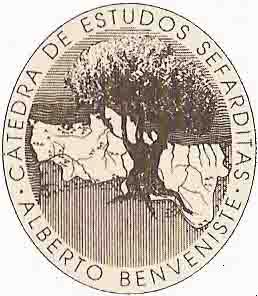 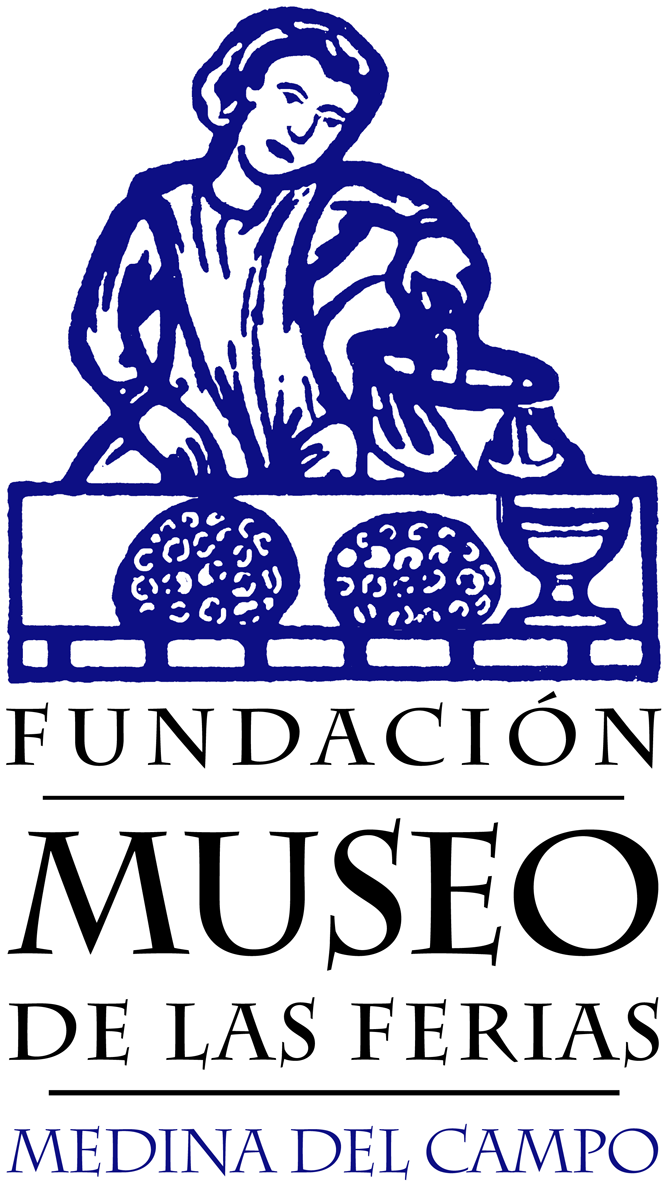 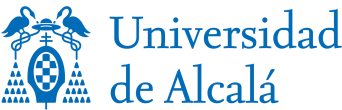 Proyectos de Investigación I+D+I: “Integración de territorios para un desafío global: Flandes, Portugal y sus élites políticos-financieras (1580-1668)”. Proyecto financiado por el Ministerio de Ciencia e Innovación (2010-2013) (HAR  2009-12963-C03-02/HIST).“REDES COMERCIALES EUROPEAS EN LA EDAD MODERNA: LA BANCA DE SIMÓN RUIZ (1556-1627)”. Proyecto financiado por el Ministerio de Economía y Competitividad (2013-2015). HAR2012-39016-C04-04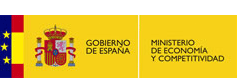 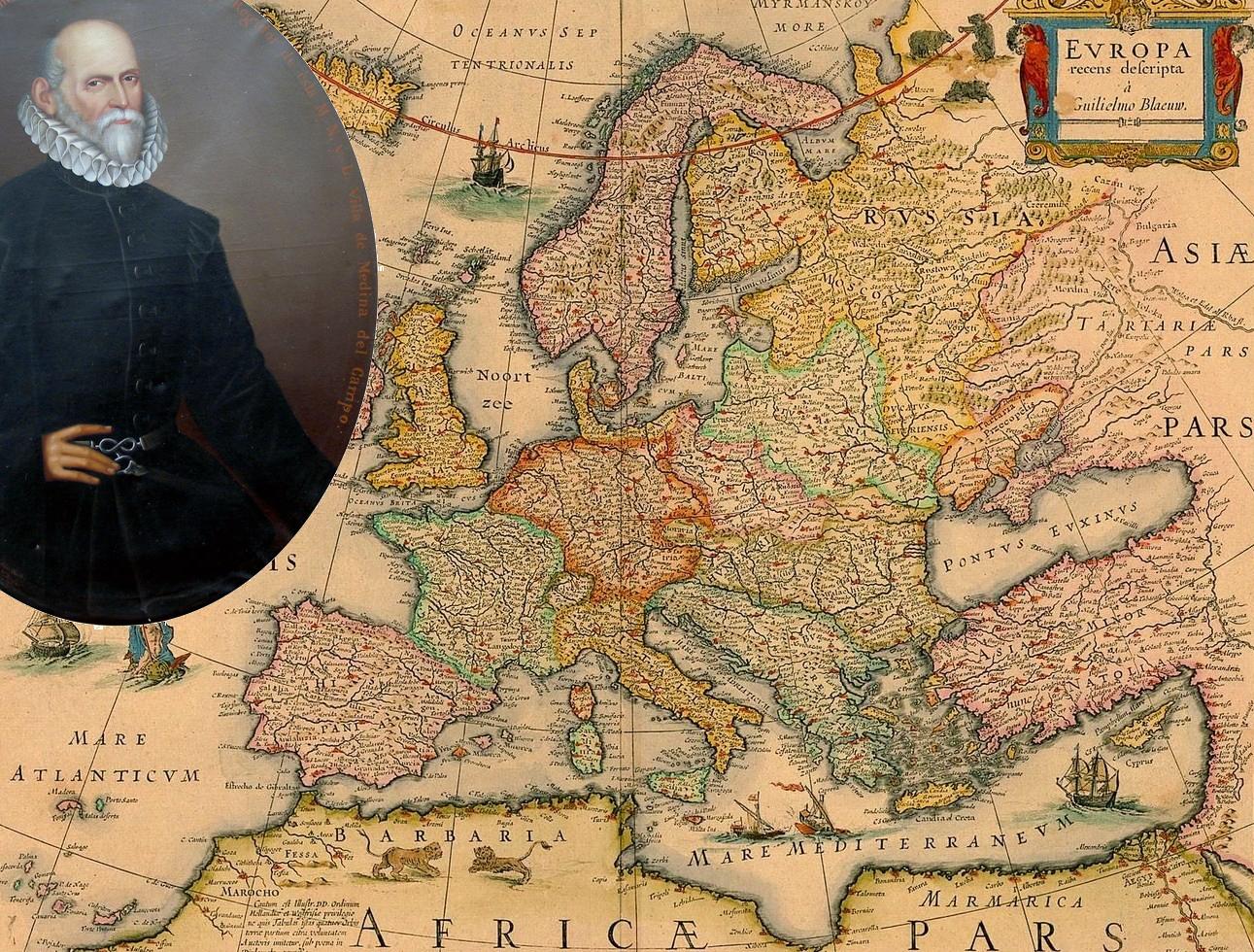 COLOQUIO INTERNACIONALREDES COMERCIALES EN LA EUROPA  DE LA EDAD MODERNA15 de febrero de 2013     			Museo de las Ferias - Medina del Campo P R O G R A M A12.00h-14.00hInauguración: Ilma. Sra. Teresa López Martín. Alcaldesa de Medina del Campo. Presidenta de la Fundación Simón Ruiz.Presentación del proyecto:“Redes comerciales europeas en la Edad Moderna: la banca de Simón Ruiz (1556-1627)”.Moderador: Roberto García (Universidad de Alcalá)Ignacio Pulido (Universidad de Alcalá)Antonio Sánchez del Barrio (Director de la Fundación Museo de las Ferias)Ángel Laso (Director del Archivo Histórico Provincial de Valladolid).16.30h-18.30hMesa redonda: “Perspectivas en la investigación sobre el comercio europeo en el siglo XVI”.Isabella Iannuzzi (Universidad de La Sapienza)Federica Ruspio (Biblioteca Archivio Renazo Maerstro - Venecia)Amândio Barros (Universidad de Oporto)Amêlia Polónia (Universidad de Oporto)Susana Mateus (Catedra Estudos Sefarditas Alberto Benveniste – Universidad de Lisboa)James Nelson (Catedra Estudos Sefarditas Alberto Benveniste – Universidad de Lisboa)Alfonso Dávila (Archivo General de la Administración – Alcalá de Henares)Antonio Martínez Ripoll (Universidad Alcalá)Invitados: Carmen Sanz Ayán (Universidad Complutense de Madrid), Bernardo García (Fundación Carlos  de Amberes), Alicia Esteban (Universidad de Alcalá), Hilario Casado (Universidad de Valladolid) y Óscar Lucas (Universidad de Cantabria)